      KАРАР                                                                               ПОСТАНОВЛЕНИЕ03 июнь 2015й.                                        № 43                                 03 июня 2015г. Об отмене постановления администрации сельского поселения Кожай-Семеновский сельсовет от 12.03.2014 №14 «Об утверждении Положения о проверке достоверности и полноты сведений, представляемых лицом, поступающим на работу на должность руководителя муниципального учреждения, и руководителями муниципальных учреждений»В соответствии с Федеральным законом от 02.03.2007 №25-ФЗ «О муниципальной службе в Российской Федерации», Федеральным законом от 25.12.2008 №273-ФЗ «О противодействии коррупции», и на основании экспертного заключения Государственного комитета Республики Башкортостан по делам юстиции от 22 мая2015 года № НГР: ru 03029905201400012, № НГР: ru 03029905201400006, п о с т а н о в л я ю :1. Отменить постановление администрации от 12.03.2014 №14 «Об утверждении Положения о проверке достоверности и полноты сведений, представляемых лицом, поступающим на работу на должность руководителя муниципального учреждения, и руководителями муниципальных учреждений»2. Обнародовать настоящее постановление на Информационном стенде в администрации сельского поселения Кожай-Семеновский сельсовет муниципального района Миякинский район Республики Башкортостан и разместить на официальном сайте администрации сельского поселения в сети Интернет.3. Контроль за исполнением данного постановления  оставляю за собой.Глава сельского поселения	                    				           Р.А. КаримовБашkортостан РеспубликаhыМиəкə районы муниципаль районыныn Кожай-Семеновка ауыл советы ауыл билəмəhе хакимиəте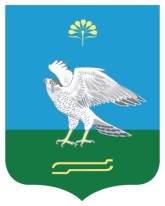 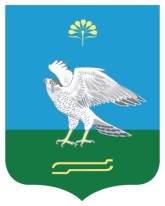 Администрация сельского поселения Кожай-Семеновский сельсовет муниципального района Миякинский район Республика БашкортостанБашkортостан РеспубликаhыМиəкə районы муниципаль районыныn Кожай-Семеновка ауыл советы ауыл билəмəhе хакимиəтеАдминистрация сельского поселения Кожай-Семеновский сельсовет муниципального района Миякинский район Республика Башкортостан